ООО «Завод «Световые Технологии»Светильник COMPПАСПОРТНазначение    1.1. Светильник встраиваемый на полупроводниковых источниках света (светодиодах),  предназначен для общего освещения административно-общественных и производственных помещений и рассчитан для работы в сети переменного тока 220 В (±10%),  50 Гц (±0,4 Гц). Качество электроэнергии должно соответствовать ГОСТ 13109-97.1.2. Светильник соответствует требованиям безопасности ГОСТ P МЭК 60598-2-2, ГОСТ Р МЭК 60598-1 и ЭМС по  ГОСТ P 51318.15.1.3. Светильник выпускается в исполнении УХЛ4 по  ГОСТ 15150-69.1.4. Светильник соответствует степени защиты IP43/20 по ГОСТ 14254-96.1.5. Класс защиты от поражения электрическим током – I.1.6. Светильник может быть установлен в нишу из нормально воспламеняемого материала.Комплект поставкиСветильник, шт.					1Упаковка, шт.					1Паспорт, шт.					1Требования по технике безопасности   Установку, чистку и замену компонент светильника производить только при отключенном питании. Состав изделияСветильник состоит из алюминиевого литого корпуса, на котором установлен светодиодный кластер, рамка-кольцо с опаловым рассеивателем, и пластиковый бокс, в котором расположен драйвер. Светильник фиксируется при помощи клипс, установленных в корпус на винты. Правила эксплуатации и установкаСветильники могут быть установлены в подвесные потолки типа «Армстронг» или в подшивные потолки из гипсокартона.5.1. Эксплуатация светильника производится в соответствии с “Правилами технической эксплуатации электроустановок потребителями”.5.2. Распаковать светильник. Подключить сетевые провода к  клеммной колодке  светодиодного драйвера строго согласно маркировке, предварительно открутив защитную крышку.5.3. Сделать в потолке отверстие необходимого диаметра (см. табл.). Сжав пружины, установить светильник в потолочной нише.Свидетельство о приемкеСветильник соответствует ТУ 3461-001-44919750-07 и признан годным к эксплуатации.Дата  выпускаКонтролер __________________________Упаковщик__________________________Светильник сертифицирован.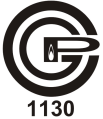 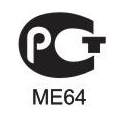 Гарантийные обязательства8.1. Завод изготовитель обязуется безвозмездно отремонтировать или заменить светильник, вышедший из строя не по вине покупателя в условиях нормальной эксплуатации, в течение  гарантийного срока.8.2. Гарантийный срок – 36 месяцев со дня изготовления светильника.8.3. Срок службы светильников в нормальных климатических условиях при соблюдении правил монтажа и эксплуатации составляет:8 лет – для светильников, корпус и/или оптическая часть (рассеиватель) которых изготовлены из полимерных материалов;10 лет – для остальных светильников.Адрес завода-изготовителя: . Рязань, ул. Магистральная д.11-а.Телефон бесплатной горячей линии: 8-800-333-23-77.Дата продажи _________________________________Штамп магазина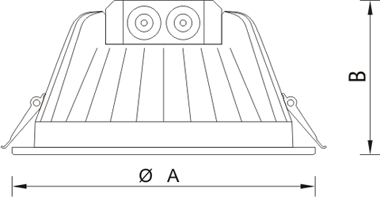 АртикулНоминальная мощность,  ВтТип светодиодовЦветовая температура, КСветовой поток,люменИндекс цветопередачи, RaКоэффициент мощностиГабариты,ммМасса, кг,не более, ммТипрассеивателяТехнические условияCOMP 16 4000K18SMD40001500800,96Ø190x980,7Ø170Матовое защитное стеклоТУ 3461-001-44919750-07COMP 16 HFR 4000K18SMD40001500800,96Ø190x980,7Ø170Матовое защитное стеклоТУ 3461-001-44919750-07